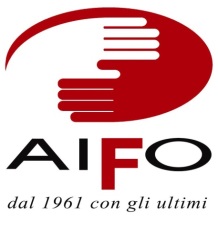 AVIS DE MARCHÉ DE SERVICES EXPERTS RECHERCHE SOCIAL ET TRAINING  Lieux d’exécution – Tunis, Le Kef, Medenine, Khasserine
 1. Référence 03/2023/AID012590/01/3/AIFO  2. Procédure Simplifiée  3. Intitulé du programme POUR UNE VIE INDEPENDANTE: organisation d'un parcours de formation pour l'insertion professionnelle des personnes handicapées en Tunisie  4. Financement ACTIVITE A.1.4 Formazione e Accompagnamento PcD nell'elaborazione del proprio progetto di vita e presentazione finale per capitalizzazione 5. Pouvoir adjudicateur AIFO - Association Italienne Amici Raoul Follereau SPÉCIFICATIONS DU MARCHÉ 6. Nature du marché Marché à prix forfaitaire 7. Description du marché But du marché : recruter de prestataires de services pour mettre en œuvre une recherche émancipatrice avec trois objectifs : (i) comprendre les différents facteurs qui peuvent faciliter ou entraver le développement d'un projet de vie par les personnes en situation de handicap ; (ii) stimuler le processus d'acquisition et d'émancipation des personnes en situation de handicap ; (iii) améliorer les compétences des acteurs du projet par rapport à l'épanouissement des personnes en situation de handicap. 8. Nombre de lots et intitulés Nombre de lots : 4 Intitulés des lots : Lot 1. Expert recherche social et training pour services de coordination dans le cadre d’une recherche émancipatrice avec de personnes en situation de handicap, basé à Tunis Lot 2. Expert recherche social et training pour services d’animation dans le cadre d’une recherche émancipatrice avec de personnes en situation de handicap, basé à Le Kef Lot 3. Expert recherche social et training pour services d’animation dans le cadre d’une recherche émancipatrice avec de personnes en situation de handicap, basé à Medenine Lot 4. Expert recherche social et training pour services d’animation dans le cadre d’une recherche émancipatrice avec de personnes en situation de handicap, basé à Khasserine La date limite de soumission des offres est fixée au 28/08/2023 à 14h00.Pour obtenir le dossier d’appel d’offres veuillez adresser à l’adresse suivante :
procurement-tun@aifo.it